MAITRES ET DOCUMENTALISTES CONTRACTUELS DONT L’EMPLOI ESTSUSCEPTIBLE D’ETRE REDUIT OU SUPPRIME A LA RENTREE 2024Etablissement :Nombre d’heures supprimées :Fait le :Cachet et signature du chef d’établissement

(1) si celui-ci est au moins égal à un mi-temps : possibilité de maintien comme service principal à exprimer (joindre un courrier du maître).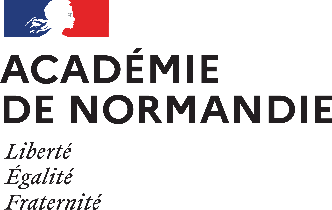 MOUVEMENT DES MAITRES DU SECOND DEGRE – RENTREE SCOLAIRE 2024/2025
Académie de Normandie                                                                                                                                         ANNEXE 1                                                                                                                                                                    Division de l’Enseignement privéÀ retourner pour le vendredi 8 mars 2024Site de ROUEN (DEP2) – RECTORAT :  dep2d-rouen@ac-normandie.frNOM PRENOMDISCIPLINEECHELLE DE REMUNERATIONHORAIRE 2023/2024HORAIRE PREVU 2024/2025 (1)ANCIENNETE DE SERVICESMOTIFEMARGEMENT DU MAITRE